СТЕРЛИТАМАКСКИЙ ФИЛИАЛ
ФЕДЕРАЛЬНОГО ГОСУДАРСТВЕННОГО БЮДЖЕТНОГО ОБРАЗОВАТЕЛЬНОГО
УЧРЕЖДЕНИЯ ВЫСШЕГО ОБРАЗОВАНИЯ
«БАШКИРСКИЙ ГОСУДАРСТВЕННЫЙ УНИВЕРСИТЕТ»
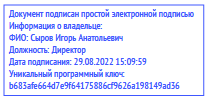 
Оценочные материалы по дисциплине (модулю)
НаправлениеПрограммаФорма обученияДля поступивших на обучение вРазработчик (составитель)Стерлитамак 20221. Перечень компетенций, индикаторов достижения компетенций и описание показателей и критериев оценивания результатов обучения по дисциплине (модулю)2. Оценочные средства, необходимые для оценки результатов обучения по дисциплине (модулю)Тестовые заданияПеречень заданий для оценки уровня сформированности компетенции ОПК-5. по индикатору 5.1.Модуль 1Укажите правильный ответ1.   Понятие «дизонтогенез» означает _______а)  установленная норма в развитии ребенка;б) психические недостатки, которые приводят к отклонениям в общем развитиив) различные формы нарушения онтогенеза; г) неправильность в развитии.Ответ - в) различные формы нарушения онтогенеза.2. Психологическая коррекция – это _______
а) деятельность по исправлению тех особенностей психического развития, которые по принятой системе критериев не соответствуют «оптимальной» модели; 
б) деятельность, направленная на изменение социально-психологического портрета личности;
в) деятельность, направленная на разработку средств и методов по управлению поведением человека;
г) совокупность способов выявления особенностей переживаний и действий человека, обусловленных неосознаваемыми мотивами.Ответ - а) деятельность по исправлению тех особенностей психического развития, которые по принятой системе критериев не соответствуют «оптимальной» модели.3. Коррекционно-педагогическая деятельность – это ________
а) планируемый и особым образом организуемый процесс, направленный на исправление отклонений в развитии детей, находящихся в специальных учебных заведениях;
б) является составной и неотъемлемой частью педагогического процесса, как специально организованного, целенаправленного взаимодействия педагогов и воспитанников, нацеленного на решение развивающих и образовательных задач; 
в) сложное социальное явление, направленное на гармонизацию отношений «взрослый-ребенок»;
г) характеризуется направленностью на детей, имеющих отклонения в развитии, организуемое и проводимое специалистами в области аномального развития.Ответ - б) является составной и неотъемлемой частью педагогического процесса, как специально организованного, целенаправленного взаимодействия педагогов и воспитанников, нацеленного на решение развивающих и образовательных задач.4. Разработка психокоррекционных программ и психокоррекционных комплексов – это … психокоррекционных технологий:а) задача;б) цель;в) предмет;г) условие.Ответ - а) задача.5. Какие факторы учитывают при составлении коррекционной программы?а) типологические индивидуально-психологические особенности ребенка;б) время возникновения дефекта и психологической проблемы, структуру дефекта и степень его тяжести;в) психологическую проблему и причины ее возникновения;г) Все ответы верны.Ответ- г) Все ответы верны.6. Какой принцип не относится к принципам составления психокоррекционных программ?а) принцип приоритетности коррекции каузального типа;а) принцип опоры на разные уровни организации психических процессов;в) принцип проблемного обучения;г) принцип возрастания сложности.Ответ - в) принцип проблемного обучения.7. Цели и задачи любой коррекционно-развивающей программы, должны быть, сформулированы как система задач таких уровней как:а) коррекционного, профилактического, обучающего;б) обучающего, консультативного, развивающего, коррекционного;в) коррекционного, развивающего, профилактического;г) коррекционного, профилактического, психологического.Ответ - в) коррекционного, развивающего, профилактического.8. Выделяют специфические черты психокоррекционного процесса, отличающие его от психотерапии. К ним относят: 
а) воздействие на психически больного человека;
б) ориентация на прошлое клиента;
в) ориентация на здоровые стороны личностиОтвет - в) ориентация на здоровые стороны личности.9. Основное отличие психокоррекции от воздействий, направленных на психологическое развитие человека, заключается в:
а) работой с уже сформированными качествами личности;
б) среднесрочной помощи;
в) работой, ориентированной на появление новых характеристик клиентаОтвет - а) работой с уже сформированными качествами личности10. Коррекция симптомов, как правило, предполагает кратковременное воздействие с целью снятия острых симптомов отклонений в развитии, которые мешают перейти к коррекции иного типа. Это коррекция: 
а) казуальная;
б) смешанная;
в) симптоматическаяОтвет - в) симптоматическаяПеречень заданий для оценки уровня сформированности компетенции ОПК-5. по индикатору 5.2.Модуль 2Укажите правильный ответПричинная коррекция направлена на источники и причины отклонений. Данный вид коррекции более длителен по времени, требует значительных усилий, однако более эффективен. По-другому ее называют:
а) симптоматической;
б) каузальной;
в) смешаннойОтвет - б) каузальной.2. Мероприятия общекоррекционного порядка, нормализующие специальную микросреду клиента, регулирующие психофизическую, эмоциональную нагрузки в соответствии с возрастными и индивидуальными возможностями, оптимизирующими процессы созревания психических свойств у личности: 
а) общая коррекция:
б) частная коррекция;
в) развитие психологических качеств личности.Ответ – а) общая коррекция.3. Набор специально разработанных систем психокоррекционных мероприятий, основанных на ведущих для определенного возраста онтогенетических формах деятельности, уровнях общения, способах мышления и саморегуляции:
а) смешанная психокоррекция;
б) частная коррекция:
в) общая коррекция.Ответ – б) частная коррекция4. Синтез двух областей научного знания, искусства и педагогики, обеспечивающий разработку теории и практики педагогического коррекционно-направленного процесса:
а) арттерапия;
б) психокоррекция;
в) артпедагогика.Ответ – в) артпедагогика.5. Функция арттерапии, отвечающая за снятие нервно-психического напряжения, регуляцию психосоматического процессов называется:
а) регулятивной:
б) каузальной;
в) коммуникативно-рефлексивной.Ответ – а) регулятивной.Рубежный контроль  (модуль 1)ДополнитеЦель психокоррекции:______________________________________.Ответ - исправление и приведение в норму каких-либо отклонений от оптимального уровня индивидуально-психологических особенностей и способностей человека.Б. В. Зейгарник считает, что патопсихологический эксперимент направлен:______________.Ответ  - 1) на изучение реальной деятельности человека; 2) на качественный анализ различных форм распада психики; 3) на раскрытие механизмов нарушенной деятельности и возможности ее восстановления.Коррекционно-воспитательная работа –  это    ____________________________.Ответ  - система комплексных мер педагогического воздействия на различные особенности аномального развития личности в целом, так как дефект влияет не на отдельную функцию, а на социальную полноценность в целом.Компенсация  – это _____________________________________________.Ответ  - это замещение или перестройка нарушенных или недоразвитых функций организма.Социальная адаптация– это_______________________________________.Ответ  - приведение индивидуального и группового поведения аномальных детей в соответствие с системой общественных норм и ценностей.Перечень заданий для оценки уровня сформированности компетенции ОПК-5. по индикатору 5.3.Укажите правильный ответ1.Вид арттерапии, подразумевающий воздействие через танцевально-двигательную сферу:
а) сказкотерапия;
б) кинезитерапия;
в) игровая терапия.Ответ - б) кинезитерапия.Системные искажения восприятия собственного тела в клинической психологии называются: а) патологиейб) деперсонализациейв) Психическими расстройствами разной степени.Ответ - б) деперсонализациейК специфическим, патологическим изменениям восприятия относятся: а) иллюзии, галлюцинации, агнозии всех видов (в том числе расстройство узнавания частей собственного тела)б)  пограничные психические расстройства.в) Интеллектуальные, личностные отклонения, выявленные специалистомОтвет - а) иллюзии, галлюцинации, агнозии всех видов (в том числе расстройство узнавания частей собственного тела)Что такое социальная норма: а) предписанные обществом нормы и правила поведенияб) совокупность знаний, приобретенного опыта и навыков, необходимых человеку для познания и изучение окружающего мирав)  индивидуальные особенности становления и развития каждого человека в отдельностиОтвет - а) предписанные обществом нормы и правила поведенияАгнозия – это….а) - Основной способ лечения серьезного заболевания.б) Нарушение распознавания ощущений (зрительных, тактильных и т.д.)в) - Современный препарат для лечения.Ответ - б) Нарушение распознавания ощущений (зрительных, тактильных и т.д.)Задания для рубежного контроля (модуль 2)ДополнитеДиагноз психологический– этоОтвет —  «конечный результат деятельности психолога, направленной на описание и выяснение сущности индивидуально-психологических особенностей личности с целью оценки их актуального состояния, прогноза дальнейшего развития и разработки рекомендаций, определяемых задачей психодиагностического обследования.Контракт – договор между психологом и клиентом – должен содержать:Ответ —  1) представление (общее) о психологических трудностях клиента (на языке, доступном для понимания клиента); 2) определение предполагаемого результата, цели психокоррекции, перечисление методов психокоррекции; 3) вопросы о роли и ответственности каждого из участников в психокоррекционном процессе.Ситуационный кризис – это ________________________________.Ответ —  некая утрата, не связанная с потерей близкого человека.А. Эллис выделил два вида когнитивных установок:Ответ —  1) рациональные; 2) иррациональныеПовышенная аффективность  - это___________________________.Ответ — легкое возникновение по адекватному (хотя порой и незначительному) поводу сильных аффектов гнева и раздражения, со провождающихся криком, бранью, оскорблением окружающих и, в ряде случаев, агрессией.Ангедония — это_____________________________________________.Ответ - снижение или утрата способности получать удовольствие, сопровождающиеся потерей активности в его достижении.Расстройства памяти включают в себя:Ответ — количественные (гипермнезии, гипомнезии, амнезии) и качественные (парамнезии) нарушения.Гипермнезия – это______________________________________________________.Ответ — кажущееся усиление памяти, при котором за счет ослабления высшей логически-смысловой формы обостряется проявление механически-ассоциативной памяти.вопреки своему желанию, вынуждены совершать те или иные действия или поступки.Сверхценные идеи представляют собой суждения, которые ___________________.Ответ — односторонне отражают конкретные, реальные события и обстоятельства, как бы явно их переоценивают и занимают незаслуженно до минирующее место в сознании больного в силу их особой личностной значимости.Двигательные расстройства включают в себя:Ответ — гипокинезии, дискинезии и гиперкинезии.Перечень вопросов для подготовки к зачету1. Понятие психологической коррекции. Задачи, цели, специфические черты ипринципы психологической коррекции в клинической психологии.2. Психологическая коррекция как сфера деятельности клинического психолога.3. Основные компоненты профессиональной готовности к коррекционномувоздействию4. Психокоррекционные программы: цели, виды, принципы составления.5. Основные направления в психолого-педагогической коррекции.6. Психодинамическое направление в психокоррекционной практике.7. Когнитивно-поведенческое направление в психокоррекционной практике.8. Экзистенциально-педагогическое направление в психокоррекционной практике.9. Игротерапия в психолого-педагогической коррекции.10. Арт-терапия в психологичесой коррекции.11. Методы поведенческой коррекции.12. Основные методы индивидуального психокоррекционного воздействия.13.Специфика групповой формы психокоррекции. Работа психокоррекционныхгрупп.14. Основные правила проведения социально-психологического тренинга.15.Этические требования к руководителю коррекционной группы.16. Ролевая игра как психокоррекционный метод.17.Психологическая помощь детям дошкольного возраста.18. Коррекция страхов и тревожности дошкольников.19. Коррекция школьных страхов и тревожности детей и подростков19. Коррекция познавательных процессов.20. Технология психологической работы с подростками.21.Психологическая помощь детям в случае социально-педагогическойзапущенности.22.Причины и факторы девиантного поведения. Помощь детям и подросткам сдевиантным поведением.23. Психология агрессивного поведения. Коррекция агрессивного поведения.24.Особенности психологической помощи людям, пострадавшим от насилия.25. Психологическая помощь детям в кризисных ситуациях.26. Психологические проблемы неуспевающих школьников и работа с ними.27. Методы семейной психотерапии при различных акцентуациях характера у подростков.28. Коррекция замкнутости детей и подростков.29. Коррекция эмоционального состояния людей, переживших горе.30. Коррекция эмоционально-волевой регуляции дошкольников.31. Коррекция эмоционально-волевой регуляции младших школьников32. Коррекция межличностных отношений подростков.33. Коррекция школьной неуспеваемости.34. Коррекция эмоциональных реакций в кризисные периоды развития.35. Проблема застенчивости и ее коррекция в практике психолога.36. Игровая терапия как метод практической коррекции.37.Арт-терапия как метод практической коррекции.38. Сказкотерапия как метод практической коррекции.39. Методы поведенческой коррекции в работе с детьми «группы риска».40. Групповая динамика в социально-психологическом тренинге.41. Методики коррекции родительско-детских и семейных отношений.42. Особенности коммуникативного тренинга.43. Телесно-ориентированная терапия как метод практической коррекции.44. Отечественные традиции в практике оказания психологической помощи.45. Психологическая коррекция произвольности деятельности и поведениядошкольников.46. Пути коррекционной работы при нарушениях в развитии познавательнойсферы.47. Особенности тренинга личностного роста.48. Специфика коррекционно-развивающей работы с детьми ОВЗ.49. Психологическая помощь детям – инвалидам.50. Специфика психологической помощи одаренным детям.3. Методические материалы, определяющие процедуры оценивания результатов обучения по дисциплине (модулю), описание шкал оцениванияКритерии оценки (в баллах) тестовых заданийКритерии оценки (в баллах) тестовых заданий закрытого типа по индикаторам 5.1, 5.2, 5.3:- 2 балла выставляется студенту, если; студент полностью правильно ответил на вопрос.-0 баллов, если нет правильного ответа.Максимальное количество баллов за 1 модуль -20, за второй модуль- 20.Критерии оценки (в баллах) тестового задания открытого типа при оценке уровня сформированности компетенций по индикаторам 5.2. (рубежный контроль 1 модуль):- 6-5 баллов выставляется студенту, если; студент дал правильный, полный, развернутый ответ.- 4-3 балла выставляется студенту, если; студент дал правильный полный ответ, но допустил некоторую погрешность.-2-1 балл выставляется студенту, если; студент дал правильный ответ, но недостаточно полный и развернутый.-0 баллов, если нет правильного ответа.Критерии оценки (в баллах) тестовых заданий открытого типа при оценке уровня сформированности компетенций по индикаторам 5.3  (рубежный контроль 2 модуль):- 3 балла выставляется студенту, если; студент дал правильный, полный, развернутый ответ.- 2 балла выставляется студенту, если; студент дал правильный полный ответ, но допустил некоторую погрешность.-1 балл выставляется студенту, если; студент дал правильный ответ, но недостаточно полный и развернутый.-0 баллов, если нет правильного ответа.Критерии оценивания ответа на зачете- 16-20 баллов выставляется студенту, если студент дал полные, развернутые ответы на вопросы, продемонстрировал знание функциональных возможностей, терминологии, основных элементов, умение применять теоретические знания при выполнении практических заданий. Студент без затруднений ответил на все дополнительные вопросы.- 11-15 баллов выставляется студенту, если студент раскрыл в основном вопросы, однако допущены неточности в определении основных понятий. При ответе на дополнительные вопросы допущены небольшие неточности.- 6-10 баллов выставляется студенту, если при ответе на вопросы студентом допущено несколько существенных ошибок в толковании основных понятий. Логика и полнота ответа страдают заметными изъянами. Заметны пробелы в знании основных методов. Вопросы изложены с пропусками материала. Имеются принципиальные ошибки в логике построения ответа на вопрос.- 1-5 баллов выставляется студенту, если ответ на вопросы свидетельствует о непонимании и крайне неполном знании основных понятий и методов. Студент не смог ответить ни на один дополнительный вопрос.- 0 баллов выставляется студенту, если он отказался от ответа или не смог ответить на вопросы.Рейтинг-план дисциплины
	Результаты обучения по дисциплине (модулю) у обучающихся оцениваются по итогам текущего контроля количественной оценкой, выраженной в рейтинговых баллах. Оценке подлежит каждое контрольное мероприятие.
	При оценивании сформированности компетенций применяется четырехуровневая шкала «неудовлетворительно», «удовлетворительно», «хорошо», «отлично».
	Максимальный балл по каждому виду оценочного средства определяется в рейтинг-плане и выражает полное (100%) освоение компетенции.
	Уровень сформированности компетенции «хорошо» устанавливается в случае, когда объем выполненных заданий соответствующего оценочного средства составляет 80-100%; «удовлетворительно» – выполнено 40-80%; «неудовлетворительно» – выполнено 0-40%
	Рейтинговый балл за выполнение части или полного объема заданий соответствующего оценочного средства выставляется по формуле: Рейтинговый балл = k × Максимальный балл,где k = 0,2 при уровне освоения «неудовлетворительно», k = 0,4 при уровне освоения «удовлетворительно», k = 0,8 при уровне освоения «хорошо» и k = 1 при уровне освоения «отлично».
	Оценка на этапе промежуточной аттестации выставляется согласно Положению о модульно-рейтинговой системе обучения и оценки успеваемости студентов БашГУ: На зачете выставляется оценка:
• зачтено - при накоплении от 60 до 110 рейтинговых баллов (включая 10 поощрительных баллов),
• не зачтено - при накоплении от 0 до 59 рейтинговых баллов.	При получении на экзамене оценок «отлично», «хорошо», «удовлетворительно», на зачёте оценки «зачтено» считается, что результаты обучения по дисциплине (модулю) достигнуты и компетенции на этапе изучения дисциплины (модуля) сформированы.ФакультетПедагогики и психологииКафедраПсихолого-педагогического образованиядисциплинаПсихологическая коррекция в клинической психологииБлок Б1, обязательная часть, Б1.О.10цикл дисциплины и его часть (обязательная часть или часть, формируемая участниками образовательных отношений)37.04.01Психологиякоднаименование направленияКлиническая психологияОчно-заочная2022 г.кандидат психологических наук, доцентДолгова Н. Ю.ученая степень, должность, ФИОФормируемая компетенция (с указанием кода)Код и наименование индикатора достижения компетенцииРезультаты обучения по дисциплине (модулю)Показатели и критерии оценивания результатов обучения по дисциплине (модулю)Показатели и критерии оценивания результатов обучения по дисциплине (модулю)Показатели и критерии оценивания результатов обучения по дисциплине (модулю)Показатели и критерии оценивания результатов обучения по дисциплине (модулю)Вид оценочного средства12344445неуд.удовл.хорошоотличноОПК-5. Способен разрабатывать и реализовывать научно обоснованные программы вмешательства профилактического, развивающего, коррекционного или реабилитационного характера для решения конкретной психологической проблемы отдельных лиц, групп и (или) организацийОПК-5.1. Знает: закономерности возрастного развития; формы и принципы коррекционно-развивающей работы и психологической помощи в клинической практике, основные методы  психокоррекции.Обучающийся должен знать: основные подходы, направления, методы и технологии психологической коррекции в клинической психологии.
не знает основные подходы, направления, методы и технологии психологической коррекции в клинической психологии.знает основные подходы, направления, методы и технологии психологической коррекции в клинической психологии.знает основные подходы, направления, методы и технологии психологической коррекции в клинической психологии.знает основные подходы, направления, методы и технологии психологической коррекции в клинической психологии.Тестовые задания закрытого типа, тестовые задания открытого типаОПК-5. Способен разрабатывать и реализовывать научно обоснованные программы вмешательства профилактического, развивающего, коррекционного или реабилитационного характера для решения конкретной психологической проблемы отдельных лиц, групп и (или) организацийОПК-5.2. Умеет: проводить коррекционно-развивающие занятия, направленные на развитие интеллектуальной, эмоционально-волевой сферы, познавательных процессов, снятие тревожности, решение проблем в сфере общения и в поведенииОбучающийся должен уметь: анализировать психодиагностическую информацию и на ее основе составлять психокоррекционную программу
не умеет анализировать психодиагностическую информацию и на ее основе составлять психокоррекционную программуумеет анализировать психодиагностическую информацию и не может на её основе составлять психокоррекционную программуумеет анализировать психодиагностическую информацию и на ее основе составлять психокоррекционную программу, но допускает при этом небольшие неточности и ошибки.  умеет анализировать психодиагностическую информацию и на ее основе составлять психокоррекционную программуТестовые задания закрытого типа, тестовые задания открытого типаОПК-5. Способен разрабатывать и реализовывать научно обоснованные программы вмешательства профилактического, развивающего, коррекционного или реабилитационного характера для решения конкретной психологической проблемы отдельных лиц, групп и (или) организацийОПК-5.3. Владеет: умениями планирования, разработки и реализации программы коррекционно-развивающей работы, оценки эффективности коррекционно-развивающей работы в соответствии с выделенными критериямиОбучающийся должен владеть навыками: применять утвержденные стандартные методы и технологии психологической коррекции, позволяющие решать диагностические и коррекционно-развивающие задачи.
не владеет навыками применения утвержденных стандартных методов и технологий психологической коррекции, позволяющие решать диагностические и коррекционно-развивающие задачи.владеет навыками применения утвержденных стандартных методов и технологий психологической коррекции, позволяющие решать диагностические и коррекционно-развивающие задачи.владеет  навыками применения утвержденных стандартных методов и технологий психологической коррекции, позволяющие решать диагностические и коррекционно-развивающие задачи.владеет навыками применения утвержденных стандартных методов и технологий психологической коррекции, позволяющие решать диагностические и коррекционно-развивающие задачи.Тестовые задания закрытого типа, тестовые задания открытого типаВиды учебной деятельности студентов Балл за конкретное задание Число заданий за семестрБаллы Баллы Виды учебной деятельности студентов Балл за конкретное задание Число заданий за семестрМинимальный Максимальный Модуль 1Модуль 1Модуль 1Модуль 1Модуль 1              Текущий контрольТестовые задания закрытого типа210020             Рубежный контрольТестовые задания открытого типа65030Модуль 2Модуль 2Модуль 2Модуль 2Модуль 2           Текущий контроль           Текущий контроль           Текущий контрольТестовые задания закрытого типа210020               Рубежный контрольТестовые задания открытого типа310030Поощрительные баллыПоощрительные баллыПоощрительные баллы1. Активная работа на занятиях51052.Участие в научно-практических конференция, публикация статей5105Посещаемость (баллы вычитаются из общей суммы набранных баллов)Посещаемость (баллы вычитаются из общей суммы набранных баллов)Посещаемость (баллы вычитаются из общей суммы набранных баллов)Посещаемость (баллы вычитаются из общей суммы набранных баллов)Посещаемость (баллы вычитаются из общей суммы набранных баллов)Посещение лекционных занятий0–6Посещение практических (семинарских, лабораторных занятий)0–10Итоговый контроль –зачетИтоговый контроль –зачетИтоговый контроль –зачетИтоговый контроль –зачетИтоговый контроль –зачет